Dagsorden	: 	KredsstyrelsesmødeDato		:	Mandag den d. 10.januar 2022Tidspunkt	: 	Kl. 13.00 – 16.00			Sted		:	virtuelt, link sendes mandag 

Godkendelse af referat 
Godkendelse af dagsordenVidensindsamlingsmøde d. 14.januar. Vi følger fortsat den udsendte dagsorden hvor følgende indsatsområder var oplistet. 	Har I holdt møde med jeres leder op til mødet?Balsmose: Har holdt møde Indsatser. Dorthe præsenterede lokale og kommunale indsatser. Man talte om, at der er mange kommunale.Bækkegård: Starter møderække efter fredag.Stenløse: Møde med Jacob tirsdag.Ganløse: Ønske om ro på i forhold til nye indsatser. Max indsatser på niveauet som nu. Procesplan for lokalt arbejde med skoleplanen. (Vedhæftet)Karina G: Ny beslutning om talentindsats.Peder: Talent er politisk vedtaget, så det er nok svært at slette.LKC har planlagt et nyt kursus. Fagsprogsdidaktik. Et distrikt har forespurgt om udskydelse, det kunne ikke udskydesLærkeskolen: Det er Kursustid til tvungne emner med lektier, som blot bliver blot indført.De lokale projekter dør.Søhøj: Konsultativ bistand tager tid. Det betyder, at der er indføjet endnu et vejledningslag. Det har ifølge Heidi P.  ikke ført til bedre løsninger.Der skal indføres sorggrupper. Hvor finder man ressourcerne til det?Man har indført en ordning med eksterne kontaktpersoner ved massiv skolevægring. BackToSchool Det er godt. Det er på linje med Cool Kids og ChilledByggeri og flytten rundt tager også tid på udbygningsskolerne, men er slet ikke beskrevet.Færre indsatser er helt afgørende.Kerneopgaven lider. Der er for mange møder om udvikling.Inklusionen og arbejdet med at inkludere eleven er det, som kræver mest af folk.Er genindførelsen af klasselærerrollen måske svaret på mindre kompleksitet?Hold fast i ressourcerne, når tingene er indfaset.
Heidi V. ved ny skoleplan skal hovedoverskriften være. Professionel og social kapitalEvaluering af de afholdte møder i faglig klubEn snak om, hvad der gør, at der ikke møder så mange op? Det skal være en fælles opgave for lærerne og lederne at engagere lærerne. Hvis lederne skal vide, hvad medarbejderne ønsker, bliver de nødt til at prioritere samarbejdet. Vi tænker videre over det. Tages op på et senere møde.Fælles fagligt klubmøde d. 2.2.-22 på Ølstykke Kro. Foreløbig er der 5 tilmeldte, så I må meget gerne komme ud og gøre reklame for mødet. Husk at gøre reklame for arrangementet.På mødet d. 7.februar regner vi med, at de af jer der har tilkendegivet kandidatur til sagsbehandler i kredsen, har meldt tilbage om de fortsat er i spil. Steen har foreløbig holdt møde med en kandidat. En åben snak om, hvad vi gør, da vi alle er på valg og der er noget i forhold til valghandlingen I vil blive informeret om. 
Karina G. og Heid P. er interesserede i at stille op. Og Karina H genopstiller ( jævnfør vores snak om valgreglerne, hvor der principielt vælges to kandidater til FU, som så konstituerer sig efterfølgende som næstformand og faglig sekretær ) EventueltOpgaveoversigter på plads på pprCorona.
Coronaproblematikker spiser gårdvagterne og man bruger tid på at servicere forældre. Man skal dække ind for syge medarbejdere.  Hvordan underviser man kvarte klasser?Er selvtest en landspolitisk melding. Ja, men man kan jo godt beslutte noget andet.Podning ved smitte i en klasse.
Hvis barnet er hjemsendt med Corona, kan man bruge 1.+2. sygedag+ 10 dage på dagpenge. Man må også gerne bruge feriedage, men det kan arbejdsgiver ikke kræve.Hvis man selv bliver syg, gælder de almindelige regler.Man kan google: ” Dagpenge ved pasning af børn med covid 19”Resten af mødet afholdes i jeres netværk, hvor vi tænker at I arbejder videre med Dugen fra DLF om konkrete handlinger I kan sætte i gang i distriktet/ på skolen. Se vedhæftede filerUdsat
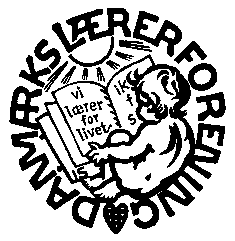 Danmarks LærerforeningEgedal Lærerkreds Rørsangervej 13, 3650 ØlstykkeTlf. 47 17 99 52      FAX: 47 17 99 79        e-mail: 033@dlf.org- Ressourcecenter - PLC kommissorium - Pædagogisk analysemodel Egedal - Mellemformer - Konsultativ bistand fra kompetencecentre - Co-teaching forløb - Naturvidenskabernes hus - Skoleskak 